Name: __________________________________________________________ Date:________________ Period:_____Methods for Making/Obtaining Clean WaterAs you watch the videos, use adjectives and/or adjective phrases to describe each process.  Include things like “messy”, “harsh to the environment”, and “expensive”.Click to watch the video on Desalination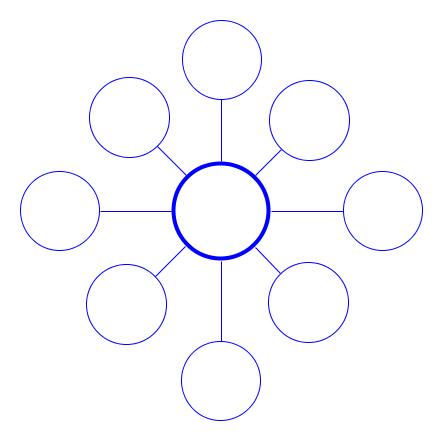 Click to watch the Groundwater videoClick to watch the waste water treatment videoConsider what you learned in the videos to determine how difficult and expensive each of these processes might be.  Approximate where each would be placed on the continuums below.  Use a “D” to mark desalination, use a “G” for ground water, and use a “WT” for water treatment plants.For most countries, too	           Would all communities be able to afford and use these methods?  Explain.